Održana konferencija predstavljanja projekta „Jačanje sustava fiskalne odgovornosti i sustava unutarnjih kontrola“U Kući Europe u Zagrebu, u ponedjeljak 13. veljače 2023. održana je konferencija predstavljanja projekta „Jačanje sustava fiskalne odgovornosti i sustava unutarnjih kontrola“.Projekt je financiran iz Europskog socijalnog fonda u okviru Prioritetne osi 4 Operativnog programa „Učinkoviti ljudski potencijali 2014.-2020.“, a ukupna vrijednost projekta je 513.085,56 eura, od čega se 85% sredstava sufinancira iz Europskog socijalnog fonda dok nacionalno sufinanciranje iznosi 15%. Provedba projekta započela je 11. lipnja 2021. i trajat će 24 mjeseci. Cilj projekta je uspostava integriranog IT rješenja za podršku i upravljanje cjelovitim sustavom fiskalne odgovornosti i unutarnjih kontrola u javnom sektoru te jačanje kapaciteta državnih i javnih službenika u svrhu ostvarenja učinkovite i fiskalno odgovorne javne uprave.Provedbom ovog projekta Ministarstvo financija će dobiti namjenski razvijen alat za prikupljanje i analizu podataka, u elektroničkom formatu, dok će korisnici nakon uspostave IT rješenja imati pristup podacima za svoju instituciju te mogućnost pregleda svih podataka dostavljenih Ministarstvu financija iz ranijih razdoblja.Konferenciju je otvorila Danijela Stepić, glavna državna rizničarka, a projektne aktivnosti i trenutnog statusa provedbe projekta prezentirali su voditelj i članovi projektnog tima Ministarstva financija, mr.sc. Niko Raič, načelnik Sektora za harmonizaciju razvoja sustava unutarnjih kontrola (voditelj projektnog tima), Davor Kozina, voditelj Službe za koordinaciju razvoja sustava unutarnjih kontrola (zamjenik voditelja projektnog tima i voditelj komponente za sustav unutarnjih kontrola), Nikolina Bibić, voditeljica Službe za koordinaciju razvoja unutarnje revizije (voditeljica komponente za područje unutarnje revizije) i Andreja Marović, voditeljica Službe za organizaciju izobrazbe (voditeljica komponente za područje registara u nadležnosti Sektora). Detalje programskog rješenja i daljnje korake u njegovoj uspostavi predstavio je Vinko Kojundžić iz tvrtke Cuspis d.o.o. - voditelj projekta od strane ugovaratelja. Projekt je predstavljen voditeljima financija i voditeljima unutarnje revizije iz ministarstava, Grada Zagreba i Zagrebačke županije, predstavnicima tvrtki angažiranih u pripremnoj fazi projekta te je istoj prisustvovalo ukupno 55 sudionika.  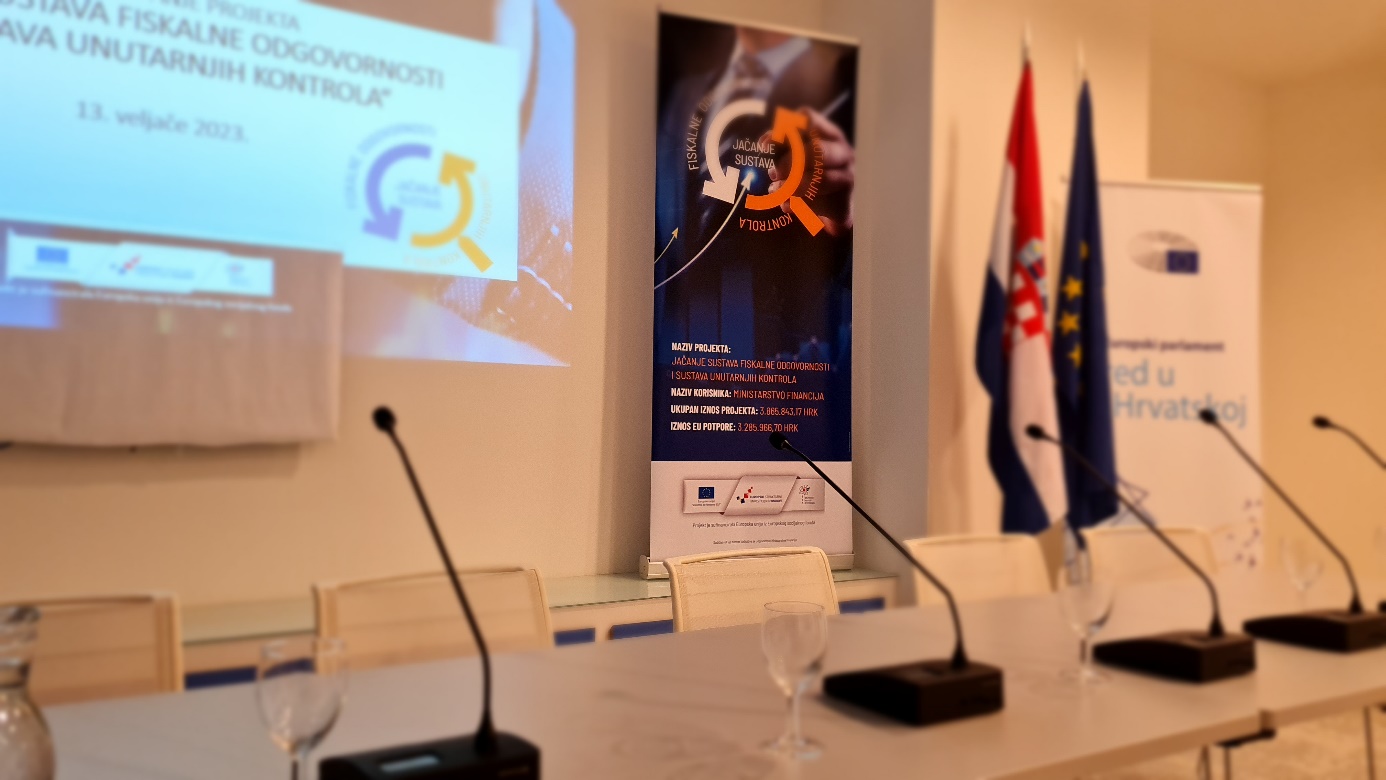 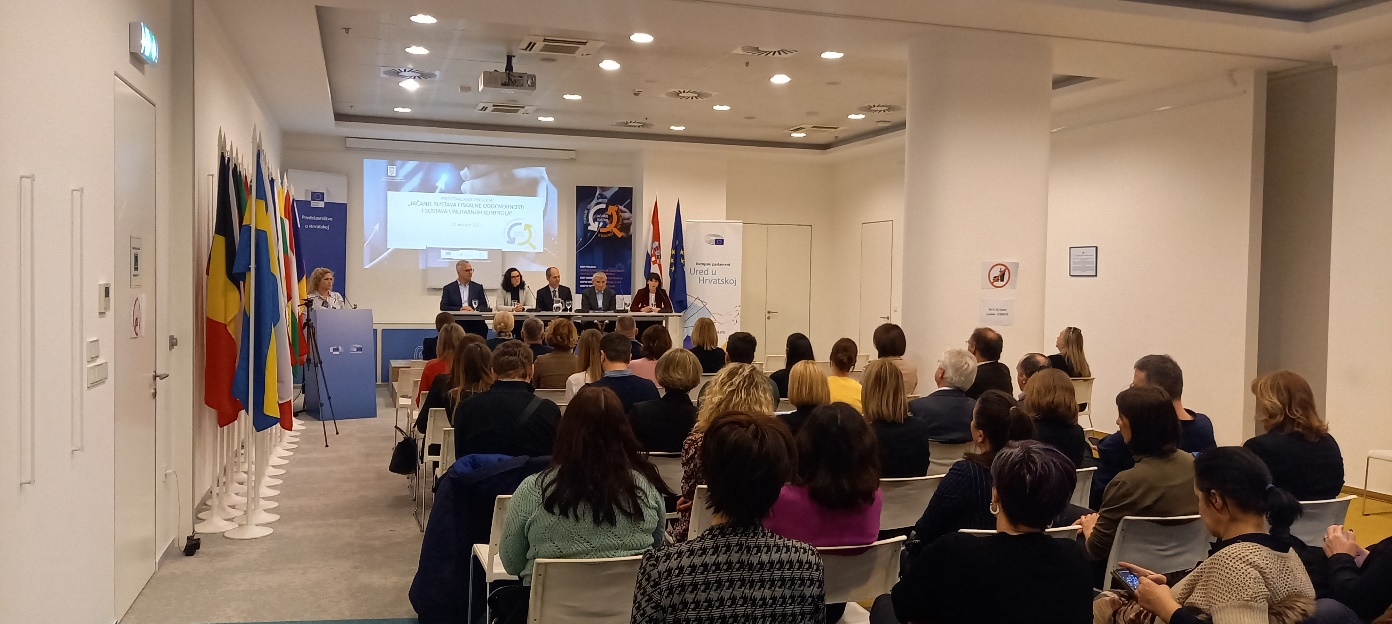 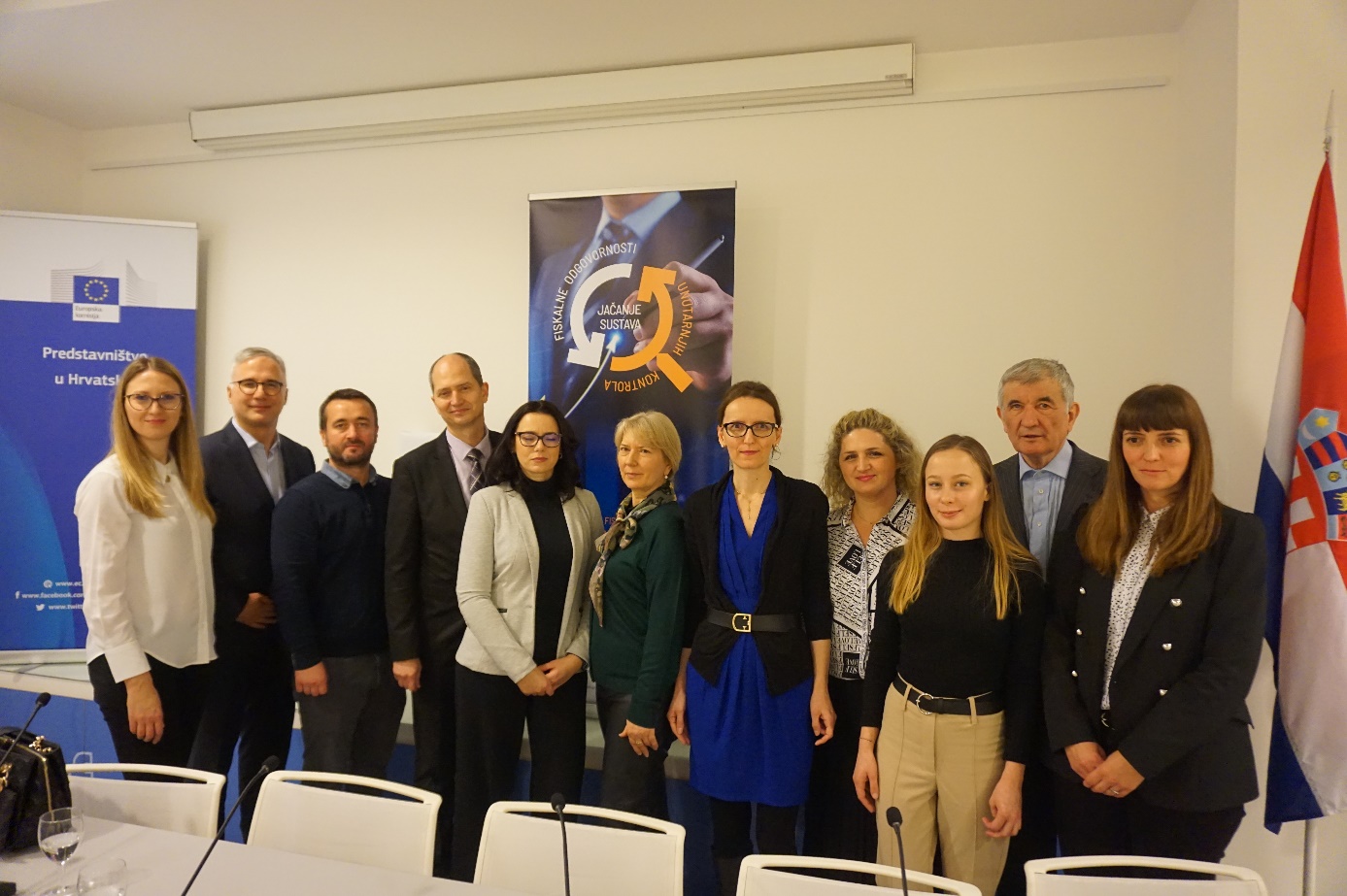 